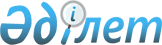 О внесении изменений в постановление Правительства Республики Казахстан от 29 ноября 2011 года № 1386 "О создании Совета по технологической политике"
					
			Утративший силу
			
			
		
					Постановление Правительства Республики Казахстан от 25 июня 2012 года № 831. Утратило силу постановлением Правительства Республики Казахстан от 16 июля 2015 года № 541      Сноска. Утратило силу постановлением Правительства РК от 16.07.2015 № 541.      Правительство Республики Казахстан ПОСТАНОВЛЯЕТ:



      1. Внести в постановление Правительства Республики Казахстан от 29 ноября 2011 года № 1386 «О создании Совета по технологической политике» следующие изменения:



      преамбулу изложить в следующей редакции:



      «В соответствии с подпунктом 14) статьи 4 Закона Республики Казахстан от 9 января 2012 года «О государственной поддержке индустриально-инновационной деятельности» Правительство Республики Казахстан ПОСТАНОВЛЯЕТ:»;



      в приложении к указанному постановлению:



      ввести в состав Совета по технологической политике:

      строки:

      изложить в следующей редакции:

      вывести из указанного состава: Ашима Нургали Садуакасулы, Камалиева Берика Сайлауовича, Келимбетова Кайрата Нематовича, Кулибаева Тимура Аскаровича;



      в Положении о Совете по технологической политике, утвержденном указанным постановлением:



      пункт 3 изложить в следующей редакции:



      «3. Совет в своей деятельности руководствуется Конституцией Республики Казахстан, Законом Республики Казахстан от 9 января 2012 года «О государственной поддержке индустриально-инновационной деятельности», актами Президента и Правительства Республики Казахстан, иными нормативными правовыми актами Республики Казахстан и настоящим Положением.»;



      пункт 4 изложить в следующей редакции:



      «4. Основными задачами и функциями Совета является выработка предложений по:

      1) определению основных направлений государственной политики в области индустриально-инновационной деятельности;

      2) утверждению и актуализации межотраслевого научно-технологического плана и перечня предлагаемых к разработке целевых технологических программ, а также их финансированию из государственного бюджета;

      3) стимулированию инновационной деятельности;

      4) разработке и реализации программ инновационно-технологического развития;

      5) совершенствованию законодательства в области индустриально-инновационной деятельности.»;



      пункты 5 и 6 исключить;



      в пункте 8 слова «, который имеет заместителя в лице первого руководителя уполномоченного органа в сфере индустрии и инноваций» исключить.



      2. Настоящее постановление вводится в действие со дня подписания.      Премьер-Министр

      Республики Казахстан                       К. Масимов
					© 2012. РГП на ПХВ «Институт законодательства и правовой информации Республики Казахстан» Министерства юстиции Республики Казахстан
				Ахметова

Серика Ныгметовича-Первого заместителя Премьер-

Министра Республики Казахстан,

заместителем председателяКаппарова

Нурлана Джамбуловича-Министра охраны окружающей среды

Республики КазахстанСагинтаева

Бакытжана Абдировича-Министра экономического развития

и торговли Республики КазахстанШукеева

Умирзака Естаевича-председателя правления акционерного общества «Фонд

национального благосостояния

«Самрук-Казына» (по

согласованию);«Исекешев 

Асет Орентаевич-Заместитель Премьер-Министра

Республики Казахстан – Министр

индустрии и новых технологий

Республики Казахстан,

заместитель председателя»«Жумагалиев

Аскар Куанышевич -Министр связи и информации

Республики Казахстан»«Исекешев

Асет Орентаевич-Министр индустрии и новых

технологий Республики Казахстан»;«Жумагалиев

Аскар Куанышевич -Министр транспорта и коммуникаций

Республики Казахстан»;